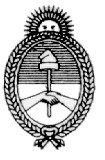 Ministerio de Seguridad                                                                                                                                          Anexo 019.1Curso:                                                                                                                                                                          F echa:                                                                                     /            Provincia:                                                  Listado de asistentes al curso*Anexo obligatorio presentar con los cursos.61      Fecha               Nombre y ApellidoDNI       Firma